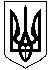 СМОЛІНСЬКА СЕЛИЩНА РАДАНОВОУКРАЇНСЬКОГО РАЙОНУ КІРОВОГРАДСЬКОЇ ОБЛАСТІДев’ятнадцята сесія восьмого скликання Р І Ш Е Н Н Я11 жовтня  2022 року							  	              № 344смт. СмолінеПро   створення   комунального закладу«Центр культури і дозвілля Смолінської селищної ради»Згідно абз.1. п. 30 ч. 1. ст. 26  Закону України «Про місцеве самоврядування в Україні», статей 9, 12 Закону України «Про культуру», керуючись Законом  України  «Про державну реєстрацію юридичних осіб, фізичних осіб - підприємців та громадських формувань», постановою Кабінетів Міністрів України від 13.07. 2016 року № 440 «Про затвердження Порядку ведення реєстру неприбуткових  установ та організацій, включення неприбуткових  підприємств. установ та організацій  до Реєстру та виключення з Реєстру», з метою формування нового культурно-мистецького середовища та створення умов для масового, сімейного та індивідуального розвитку творчих здібностей жителів громади, селищна радаВ И Р І Ш И Л А:1. Створити на базі Смолінського селищного будинку культури   комунальний заклад «Центр культури і дозвілля Смолінської селищної  ради», юридичну особу, яка у своїй структурі матиме  структурні підрозділи - філії:  - Березівський сільський будинок культури;- Копанський сільський клуб;- Гаївський сільський будинок культури;- Новопетрівський сільський клуб;- Нововознесенський сільський клуб;- Новопавлівський сільський клуб;- Новогригорівський сільський будинок культури;- Хмелівський сільський будинок культури;- Якимівський сільський будинок культури.2.Визначити поштову адресу місцем розташування юридичної особи: 26223, Кіровоградська область, Новоукраїнський район , смт. Смоліне, вул.Казакова , буд. 42.3. Затвердити Статут Комунального закладу  «Центр культури і дозвілля Смолінської селищної  ради» (додається) 4.Затвердити структуру  комунального закладу «Центр культури і дозвілля Смолінської селищної  ради» (додаток №1).5.Відділу  освіти, культури, молоді  та  спорту Смолінської селищної ради:5.1  Надати право призначити уповноважену особу для  здійснення державної реєстрації комунального закладу «Центр культури і дозвілля Смолінськрї селищної  ради» у порядку, визначеному чинним законодавством України та здійснити інші  організаційні   заходи, спрямовані на забезпечення  діяльності   закладу.5.2   Спільно     з      відділом       фінансів       Смолінської селищної  ради передбачити фінансування   комунального   закладу  «Центр культури і дозвілля Смолінської селищної  ради» за рахунок коштів місцевого бюджету.5.3 Організувати проведення конкурсу на заміщення посади керівника новоутвореного  комунального  закладу  «Центр культури і дозвілля Смолінської селищної  ради».5.4 Попередити працівників закладів культури Смолінської ТГ про зміни істотних умов праці з подальшим вивільненням.6.  Контроль покласти на постійну комісію  селищної  ради з питань освіти, культури, охорони здоров’я, фізкультури, спорту та соціального захисту населення.Селищний голова								Микола МАЗУРАДОДАТОК №1СТРУКТУРА ТА ШТАТНА ЧИСЕЛЬНІСТЬкомунального закладу «Центр культури і дозвілляСмолінської селищної ради»з 01.01.2023 року                                                                      ЗАТВЕРДЖЕНОрішенням сесії Смолінської селищної  ради від 11 жовтня2022 року №344СТАТУТКомунального закладу«Центр культури і дозвілля  Смолінської селищної ради»смт. Смоліне20221. ЗАГАЛЬНІ ПОЛОЖЕННЯ1.1.Комунальний заклад «Центр культури і дозвілля Смолінської селищної ради» (далі - ЦКД) є неприбутковим комунальним закладом культури Смолінської селищної ради, діяльність якого спрямована на збереження та розвиток народної творчості, аматорського мистецтва, проведення культурно-масових та дозвіллєвих заходів, координацію діяльності філій та творчих колективів Смолінської селищної територіальної громади, формування нового культурно-мистецького середовища, створення умов для розвитку творчих здібностей, спілкування, відпочинку, розваг, відновлення духовних і фізичних сил на основі вивчення культурних запитів та інтересів різних категорій населення.1.2.  ЦКД створено на базі  Смолінського селищного будинку культури та приєднанням у якості  філій без статусу юридичної особи:- Березівський сільський будинок культури;- Копанський сільський клуб;- Гаїський сільський будинок культури;- Новопетрівський сільський клуб;- Нововознесенський сільський клуб;- Новопавлівський сільський клуб;- Новогригорівський сільський будинок культури;- Хмелівський сільський будинок культури;- Якимівський сільський будинок культури. До ЦКД можуть приєднуватись інші заклади культури у якості філії  відповідно до місцевої базової мережі.1.3. Повне найменування ЦКД: Комунальний заклад «Центр культури і дозвілля Смолінської селищної ради»1.4. Скорочене найменування ЦКД: Смолінський ЦКД.1.5. Власником (засновником) ЦКД є Смолінська селищна територіальна громада в особі Смолінської селищної ради  Новоукраїнського району Кіровоградської області (далі - Власник).1.6. Органом управління ЦКД є відділ освіти, культури, молоді та спорту Смолінської селищної ради (далі - Орган управління).1.7. ЦКД у своїй діяльності підпорядкований та підзвітний Власнику та Органу управління.1.8. У своїй діяльності ЦКД керується Конституцією України, законами України, наказами та нормативно-правовими актами Міністерства культури та інформаційної політики України, нормативними та іншими актами Власника та Органу управління, цим Статутом, чинними нормативно-правовими актами України.1.9. ЦКД є юридичною особою публічного права, неприбутковою організацією, розпорядником бюджетних коштів нижчого рівня, має  власну печатку, штампи, офіційні бланки.Бухгалтерське обслуговування ЦКД та підпорядкованих йому філій здійснюється бухгалтерською службою Органу управління .1.10. Місцезнаходження (юридична адреса) ЦКД: Україна, 26223, Кіровоградська область, Новоукраїнський район , смт. Смоліне , вул.Казакова , буд. 42.2. МЕТА, ЗАВДАННЯ І ПРЕДМЕТ ДІЯЛЬНОСТІ2.1. Метою діяльності ЦКД є задоволення культурних потреб громадян у розвитку народної традиційної культури, сучасного мистецтва, підтримки художньої творчості, забезпечення умов для самодіяльної творчої ініціативи, духовного розвитку і організації дозвілля населення, розвитку фізичної культури і спорту.2.2. Основними завданнями ЦКД є: - сприяння процесам відродження і розвитку національної культури та культур інших національних груп, що проживають на території ТГ; - задоволення культурно-дозвіллєвих потреб; - розвиток усіх видів та жанрів самодіяльної народної творчості, аматорського та сучасного мистецтва, народних художніх промислів населення; - створення умов для індивідуальної та колективної народної творчості в усьому різноманітті її видів та жанрів, розкриття творчих здібностей населення;-  забезпечення доступності усіх видів культурних послуг та культурної діяльності для кожного жителя ТГ;- підтримка соціально важливих культурно-творчих, пізнавально-розважальних, художньо-естетичних ініціатив;- впровадження нових форм організації дозвілля відповідно до потреб населення;- вироблення та запровадження нових моделей культурного обслуговування населення;-  комплексний підхід до формування розумових і фізичних здібностей особистості, вдосконалення фізичної та психологічної підготовки до активного життя, професійної діяльності на принципах індивідуального підходу.- забезпечення розвитку платних послуг за рахунок розширення їх сфери з використанням прогресивних форм організації цих послуг і сучасних технічних засобів дозвілля;- розвиток фізичної культури та спорту;- оздоровча робота, впровадження нових видів, напрямків фізичного та фізично-духовного розвитку особистості, широке використання різноманітних засобів та форм фізичного виховання і масового спорту, безперервності цього процесу протягом усього життя;- підготовка та подання інформацій та звітності.  2.3. Предметом діяльності ЦКД є:- театральна та концертна діяльність;- діяльність із підтримки театральних і концертних заходів;- функціювання театральних і концертних залів;- демонстрація кінофільмів;- надання в оренду й експлуатацію власного чи орендованого нерухомого майна;- організування інших видів відпочинку та розваг;- інша діяльність у сфері спорту;- функціювання атракціонів і тематичних парків;- створення та організація діяльності творчих колективів (театральних груп, гуртків з художньої самодіяльності, хореографічних, театральних студій, духових, народних, естрадних оркестрів, музичних ансамблів), інших клубних формувань;- організація роботи колективів художньої самодіяльності, забезпечення їх повноцінного функціонування (концертна діяльність, репертуар, систематичні заняття, збір місцевого фольклору, випуск методичних матеріалів, тощо);- організація і проведення тематичних театрально-розважальних, концертних, ігрових, літературно-музичних, обрядових та інших програм, фестивалів, оглядів, конкурсів, виставок та інших форм показу результатів творчої діяльності клубних формувань, в тому числі з реалізацією квитків на такі заходи;- проведення спектаклів, концертів, інших театрально-видовищних заходів за участю професійних творчих колективів та окремих виконавців, у тому числі з реалізацією квитків на такі заходи;- організація та проведення масових театралізованих свят, народних гулянь, обрядів, ритуалів відповідно до місцевих традицій і звичаїв;- організація дозвілля для різновікових груп населення, зокрема проведення вечорів відпочинку, дискотек, молодіжних балів, карнавалів, дитячих ранків тощо;- організація кіносеансів та кінофестивалів;- організація гастрольної діяльності формувань ЦКД;- сприяння створенню та організації культурно-розважальних заходів, залучення в установленому порядку для проведення цих заходів професійних колективів та окремих виконавців;- проведення лекцій та семінарів культурно-мистецької тематики;- підготовка, тиражування та реалізація інформаційно-довідкових матеріалів, рекламної продукції, пов’язаної з діяльністю закладу;- підготовка, розроблення і поширення методичних матеріалів, репертуарних і рекламних матеріалів з питань культури, духовної і культурної спадщини, розвитку традиційних видів народної творчості, художніх промислів та ремесел;- впровадження в практику закладів культури нових найбільш дієвих форм і методів культосвітньої роботи;- формування позитивного іміджу закладів культури на основі запроваджених ефективних форм і методів культосвітньої роботи;- надання в прокат підприємствам, установам, організаціям на договірній основі інвентарю, сценічних костюмів, аудіо-, відеотехніки, звукопідсилюючої апаратури та іншого музичного, технічного, сценічного обладнання, проведення їх ремонту і налагодження;- надання сцен суб’єктам діяльності в галузі культури для проведення гастрольних заходів, реалізації спільних проектів та програм;- участь в обласних фестивалях, регіональних, Міжнародних, Всеукраїнських конкурсах, фестивалях, виставках образотворчого та декоративно-прикладного мистецтва та інших культурно-мистецьких заходах;- організація відпочинку і дозвілля громадян;- створення умов та залучення населення ТГ до активних занять фізичною культурою і спортом, здорового способу життя;- діяльність зі сприяння та підготовки спортивних заходів при наявності або відсутності спортивних споруд;- діяльність, яка стосується проведення спортивних заходів;-  організація та проведення спортивних заходів просто неба й у приміщеннях для професіоналів або аматорів;- здійснення інших видів діяльності у встановленому законом порядку, які відповідають меті його створення і не заборонені чинним законодавством.3. ОРГАНІЗАЦІЙНА ДІЯЛЬНІСТЬ3.1. ЦКД самостійно планує культурно-дозвіллєву, фізкультурно-спортивну, методичну, організаційну, господарську діяльність. Перспективні, річні плани ЦКД погоджує з Органом управління.3.2. ЦКД здійснює підготовку програм культурного, фізкультурно-спортивного розвитку в ТГ, подання їх на розгляд Органу управління та затвердження Власнику, забезпечує їх виконання; подання для затвердження Власнику звітів про хід і результати виконання цих програм;3.3. ЦКД має право створювати курси, студії, гуртки, інші формування, в тому числі на засадах самофінансування, надавати платні послуги згідно з чинним законодавством України.3.4. Структура, штатний розпис та кошторис ЦКД затверджуються Власником.3.5. ЦКД дотримується вимог трудового законодавства, правил і норм охорони праці та протипожежної безпеки, виробничої санітарії на підставі чинних інструктивних положень і нормативних актів.4. УПРАВЛІННЯ ЦКД4.1. Управління ЦКД здійснюється Смолінською селищною радою, відділом освіти, культури, молоді та спорту  Смолінської селищної ради та директором ЦКД згідно з їх компетенцією, передбаченою чинним законодавством України, цим Статутом, контрактом.4.2. До повноважень Власника належать:- затвердження Статуту ЦКД;- внесення та затвердження змін, доповнень до Статуту ЦКД;- затвердження структури, штатного розпису  ЦКД;- майнове, фінансове забезпечення діяльності ЦКД;- прийняття рішень про створення і припинення діяльності ЦКД;- затвердження програм культурного та фізкультурно-спортивного  розвитку Смолінської селищної територіальної громади, звітів про їх виконання та фінансування даних програм.4.3. До повноважень Органу управління  належать:-   здійснення поточного контролю за використанням і збереженням майна, фінансово-господарською діяльністю ЦКД;-  здійснення організаційного керівництва ЦКД;-  координація співпраці ЦКД з іншими закладами культури;-  погодження перспективних та річних планів роботи та контроль їхнього виконання;- призначення та звільнення директора ЦКД який призначається наказом Органу управління після, підписання контракту,  за результатами   конкурсу проведеного у порядку, визначеному статями 211-215 Закону України «Про культуру», преміювання працівників, встановлення надбавок та інших видів заохочень, накладення на них дисциплінарних стягнень;- вирішення інших питань діяльності ЦКД.4.4. Загальне керівництво ЦКД здійснює директором  ЦКД, який призначається  Органом управління, після підписання контракту,  за результатами   конкурсу проведеного у порядку, визначеному статями 211-215 Закону України «Про культуру».Вимоги до особи, яка може займати посаду директора ЦКД визначаються чинним законодавством України, зокрема Законом України «Про культуру».4.5. До компетенції директора ЦКД відноситься:-  забезпечення діяльності ЦКД;- вирішення поточних питань роботи ЦКД;-  призначення та звільнення працівників ЦКД та структурних підрозділів (крім керівників структурних підрозділів), вирішення інших кадрових питань;-  вирішення питань матеріально-технічного забезпечення ЦКД;-  організація та ведення обліку, звітності, внутрішнього контролю, діловодства;-  укладення договорів та угод, які пов’язані з діяльністю ЦКД;- преміювання працівників ЦКД за погодженням з Органом управління.4.6. Директор ЦКД в межах повноважень:- розпоряджається майном та коштами ЦКД  та філій у відповідності з чинним законодавством України, цим Статутом, рішеннями селищної ради, виконавчого комітету селищної ради, розпорядженнями селищного голови;- представляє інтереси ЦКД в органах державної влади та місцевого самоврядування, інших органах, підприємствах, установах та організаціях всіх форм власності, перед громадськими організаціями, фізичними та юридичними особами, представниками іноземних держав;-  укладає договори і угоди;-  видає довіреності (доручення);-  організовує роботу ЦКД та структурних підрозділів (за наявності);-  несе персональну відповідальність за результати діяльності ЦКД;-  у межах своєї компетенції видає накази, обов’язкові для виконання працівниками ЦКД;-  затверджує посадові інструкції, функціональні обов’язки працівників ЦКД;-  розробляє та вносить подання на затвердження внутрішнього трудового розпорядку на затвердження Органу управління; - здійснює заходи щодо поліпшення умов праці, дотримання правил техніки безпеки, санітарно-гігієнічних умов праці, пожежної безпеки тощо;-  виконує накази відділу освіти, культури, молоді та спорту Смолінської селищної ради, рішення Смолінської селищної ради, виконавчого комітету селищної ради, розпорядження селищного голови;- забезпечує відповідно до вимог чинного законодавства України своєчасне проведення інвентаризації;- забезпечує дотримання фінансової дисципліни та збереження матеріально-технічної бази ЦКД;-  є матеріально відповідальною особою;-   несе персональну відповідальність за збереження, відчуження, використання, списання майна та втрати в будь-якій формі, майна ЦКД;- забезпечує належний рівень побутових умов для перебування населення в ЦКД та закладах філій;- вирішує інші питання діяльності ЦКД та структурних підрозділів, крім віднесених цим Статутом та чинним законодавством України до компетенції органу управління, селищної ради, виконавчого комітету селищної ради, селищного голови або інших органів.4.7. У разі відсутності директора його обов'язки виконує уповноважена ним особа, на підставі відповідного наказу або розпорядження.4.8. Якщо штатним розписом ЦКД не передбачена посада заступника директора, а також на період тимчасової непрацездатності, відпусток, відряджень, при звільненні директора та в інших випадках, передбачених чинним законодавством України, селищним головою або особою, яка виконує його обов’язки, призначається виконуючий обов´язки директора з числа працівників ЦКД, шляхом видання відповідного наказу органу управління.5. ТРУДОВИЙ КОЛЕКТИВ5.1. Між керівництвом ЦКД  і трудовим колективом та філіями (за наявності) або уповноваженим ним органом укладається колективний договір, яким регулюються виробничі, трудові та соціальні відносини трудового колективу з керівництвом ЦКД та структурних підрозділів. За відсутності власного колективного договору на працівників ЦКД поширюється дія колективного договору Органу управління.5.2. Основною формою здійснення повноважень трудового колективу є загальні збори. Загальні збори скликаються за необхідністю, але не менш одного разу на рік. Загальні збори вважаються правомочними, якщо на них присутні не менше ніж 2/3 всіх працівників ЦКД. Рішення приймаються простою більшістю голосів.5.3. Трудовий колектив ЦКД  становлять усі громадяни, які своєю працею беруть участь у його діяльності на основі трудового договору (контракту, угоди) або інших форм, що регулюють трудові відносини працівника з закладом. Повноваження трудового колективу щодо його участі в управлінні ЦКДС встановлюються Кодексом законів про працю України, іншими чинними нормативно-правовими актами та цим Статутом.5.4. Питання щодо поліпшення умов праці, життя і здоров'я, гарантії обов’язкового медичного страхування працівників ЦКД та структурних підрозділів, їх сімей, а також інші питання соціального розвитку вирішуються трудовим колективом за участі Власника або уповноваженого ними Органу управління відповідно до законодавства.6. МАЙНО ЦКДС6.1. ЦКД створюється на базі майна, переданого  Власником, органом управління та іншого майна поставленого на баланс.6.2. Майно ЦКД закріплюється за ним на праві оперативного управління.6.3. Джерелом формування майна є:- грошові та майнові внески Власника;- майно, що надходить безоплатно або у вигляді безповоротної допомоги чи добровільних благодійних внесків, пожертвувань юридичних і фізичних осіб;- кошти, одержані з бюджету Смолінської селищної ради на виконання програм, затверджених селищною радою;- придбання майна інших підприємств, установ, організацій;- плата за оренду рухомого і нерухомого майна, орендодавцем якого є ЦКД;- кошти, одержані від реалізації робіт і послуг, інших видів фінансово-господарської діяльності;
- інше майно та кошти, набуті з джерел, не заборонених законодавством.6.4. ЦКД має право тільки за попереднім погодженням з Власником продавати, передавати, обмінювати, надавати в оренду, в позику належні йому будинки, споруди, приміщення, устаткування, транспортні засоби, інвентар та інші матеріальні цінності, списувати їх з балансу, чи іншим чином вирішувати питання щодо відчуження майна, яке закріплене за ним на праві оперативного управління, а також отримувати майно, банківські чи інші кредити.6.5. ЦКД має право безоплатно надавати в користування приміщення, частину будівель, інше окреме індивідуально визначене майно для розміщення адміністративних приміщень Смолінської селищної ради, її виконавчих органів, окремих посадових та службових осіб місцевого самоврядування ОТГ.У разі проведення Смолінською селищною радою, виконавчим комітетом селищної ради, селищним головою, іншими посадовими та службовими особами місцевого самоврядування ОТГ сесій, засідань, конференцій, семінарів, зборів та інших форм масових заходів, а також участі зазначених суб’єктів місцевого самоврядування ОТГ у заходах інших організацій та осіб, ЦКД повинен надавати їм безоплатно будинки, споруди, приміщення, їх частину, інше окреме індивідуально визначене майно на час проведення цих заходів, а також забезпечувати їх проведення.7. ФІНАНСОВО-ГОСПОДАРСЬКА ДІЯЛЬНІСТЬ ЦКД7.1. Фінансово-господарська діяльність ЦКД здійснюється відповідно до законодавства та цього Статуту.7.2. Основним джерелом фінансування ЦКД є кошти бюджету ТГ.Фінансування ЦКД може здійснюватися також за рахунок додаткових джерел фінансування, не заборонених чинним законодавством України. Бюджетне фінансування ЦКД не може зменшуватися або припинятися у разі наявності додаткових джерел фінансування.7.3. Додатковими джерелами надходження коштів ЦКД можуть бути:- кошти, що надходять вiд господарської дiяльностi, надання платних послуг;- кошти, одержанi за роботи (послуги), виконанi на замовлення пiдприємств, установ, органiзацiй та фiзичних осiб;- кошти міжнародної допомоги, проектів міжнародних організацій, гуманітарної допомоги;- гранти, благодiйнi внески, добровiльнi пожертвування, грошовi внески, матерiальнi цiнностi, одержанi вiд фiзичних i юридичних осiб, у тому числi iноземних;- кредити банків;- інші надходження.Кошти, отримані ЦКД з додаткових джерел фінансування, використовуються виключно для провадження діяльності, передбаченої цим Статутом.7.4. Кошти, отримані віддіяльності ЦКД використовуються виключно для фінансування видатків на його утримання, реалізації мети, завдань, предмету діяльності, визначених цим Статутом.7.5. Розмiр плати за надання платних послуг встановлюється ЦКД за необхідності у нацiональнiй валютi України.7.6. ЦКД під час здійснення фінансово-господарської діяльності має право:- самостійно розпоряджатися коштами, одержаними від господарської та іншої діяльності відповідно до його Статуту;- користуватися безоплатно земельними ділянками, на яких він розташований, тимчасово безоплатно користуватися земельними ділянками, які знаходяться у комунальній власності ОТГ для проведення масових заходів (ярмарок, гулянь, фізкультурно-спортивних заходів та ін.);- розвивати власну матеріальну базу;- списувати з балансу у встановленому порядку майно;- виконувати інші дії, що не суперечать чинному законодавству та цьому Статуту.8. МІЖНАРОДНЕ СПІВРОБІТНИЦТВО8.1. ЦКД має право проводити культурно-освітній обмін у рамках культурних програм, проектів, встановлювати відповідно до законодавства прямі зв’язки з іноземними закладами культури, міжнародними організаціями та асоціаціями, іншими суб’єктами (нерезидентами) культурного спрямування, за погодженням з Власником.8.2. ЦКД має право укладати договори (контракти), угоди, меморандуми про співробітництво (його форми) з іноземними фізичними та юридичними особами, брати участь у роботі відповідних міжнародних організацій та фондів, провадити зовнішньоекономічну діяльність у сфері культури відповідно до законодавства за погодженням з Власником.9. ПРИПИНЕННЯ ДІЯЛЬНОСТІ ЦКДС9.1. Припинення діяльності ЦКД здійснюється за рішенням Власника, у встановленому чинним законодавством порядку.9.2. У разі злиття ЦКД усі майнові права та обов'язки переходять до суб'єкта господарювання, що утворений внаслідок злиття.9.3. У разі приєднання ЦКД до іншого суб'єкта господарювання до останнього переходять усі майнові права та обов'язки ЦКД.                          9.4. У разі поділу ЦКД усі його майнові права і обов'язки переходять за розподільчим балансом у відповідних частках до кожного з нових суб'єктів господарювання, що утворені внаслідок цього поділу.9.5. У разі виділу з ЦКД одного або кількох нових суб'єктів господарювання до кожного з них переходять за розподільчим балансом у відповідних частках майнові права і обов'язки.9.6. У разі перетворення ЦКДС до нової юридичної особи переходять усе майно, права і обов'язки ЦКДС.9.7. ЦКДС ліквідується за рішенням Власника в порядку, передбаченому чинним законодавством України.Ліквідація ЦКД за рішенням Власника здійснюється ліквідаційною комісією, яка утворюється Власником. З моменту призначення ліквідаційної комісії до неї переходять повноваження щодо управління справами ЦКД. Ліквідаційна Комісія виступає в суді від імені ЦКД.Власник встановлює порядок і строки проведення ліквідації, а також строк для заяви претензій кредиторів, який не може бути менше двох місяців з моменту оголошення про ліквідацію.Претензії кредиторів до ЦКД, що ліквідується, задовольняються в порядку, установленому чинним законодавством.Майно, що залишилось після задоволення претензій кредиторів і членів трудового колективу, використовується за рішенням Власника.ЦКД є ліквідованим з дня внесення до єдиного державного реєстру запису про його припинення.9.8. У разі реорганізації ЦКД його права і обов’язки переходять до правонаступників.10. ПРИКІНЦЕВІ ПОЛОЖЕННЯ10.1. Зміни та доповнення до Статуту ЦКД затверджуються рішенням Смолінської селищної ради.10.2. Питання діяльності ЦКД, які не врегульовані цим Статутом, регулюються відповідно до вимог чинного законодавства України.10.3. У разі невідповідності окремих положень Статуту ЦКД Конституції, законам та іншим актам законодавства України діють норми останніх, як актів більш високої юридичної сили. Норми Статуту ЦКД в цьому разі діють у частині, що не суперечить нормам законодавства України.№ з/п Найменування посадиКількість штатних одиниць1Директор12Художній керівник13Культорганізатор14Керівники народних аматорських колективів3,55Працівник з обслуговування та експлуатації апаратури16Завідувачі та працівники  філій67Всього:13,5